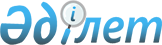 О внесении изменения и дополнения в решение Павлодарского областного маслихата от 14 июня 2018 года № 236/22 "О дополнительном лекарственном обеспечении"
					
			Утративший силу
			
			
		
					Решение маслихата Павлодарской области от 20 марта 2020 года № 448/38. Зарегистрировано Департаментом юстиции Павлодарской области 31 марта 2020 года № 6777. Утратило силу решением Павлодарского областного маслихата от 22 апреля 2021 года № 21/3 (вводится в действие по истечении десяти календарных дней после дня его первого официального опубликования)
      Сноска. Утратило силу решением Павлодарского областного маслихата от 22.04.2021 № 21/3 (вводится в действие по истечении десяти календарных дней после дня его первого официального опубликования).
      В соответствии с подпунктом 5) пункта 1 статьи 9 Кодекса Республики Казахстан от 18 сентября 2009 года "О здоровье народа и системе здравоохранения", Законом Республики Казахстан от 23 января 2001 года "О местном государственном управлении и самоуправлении в Республике Казахстан", Павлодарский областной маслихат РЕШИЛ:
      1. Внести в решение Павлодарского областного маслихата от 14 июня 2018 года № 236/22 "О дополнительном лекарственном обеспечении" (зарегистрированное в Реестре государственной регистрации нормативных правовых актов за № 5997, опубликованное 26 июня 2018 года в Эталонном контрольном банке нормативных правовых актов Республики Казахстан в электронном виде) следующее изменение и дополнение:
      в приложении 1 указанного решения строку с порядковым номером 11 изложить в новой редакции:
      "
      ";
      приложение 1 указанного решения дополнить строкой с порядковым номером 13:
      "
      ".
      2. Контроль за исполнением настоящего решения возложить на постоянную комиссию областного маслихата по вопросам социального и культурного развития.
      3. Настоящее решение вводится в действие по истечении десяти календарных дней после дня его первого официального опубликования.
					© 2012. РГП на ПХВ «Институт законодательства и правовой информации Республики Казахстан» Министерства юстиции Республики Казахстан
				
11
Стеноз (сужение) гортани
"Колистиметат натрия"; "Будесонид";

"Сальбутамол";

"Аспирационный катетер с вакуумным контролем";

"Тепловлагообменник";

"Пульсоксиметр пальчиковый";

"Марлевые тампоны";

"Повидон-йод";

"Натрия хлорид изотонический раствор 0.9%";

"Спиртовые салфетки";

"Шприцы 5 мл".
13
Стеноз сигмовидной кишки (Синдром короткой кишки) 
Медицинские изделия:

"ldH(bY'3140HHaEklHM Infusomat Space ИпеТуре IV — Standart REF";

"Инфузионный фильтр Интрапур Липид Неонат";

"Удлинитель 0riginal Perfusor-LeitungLuer Lock";

"Инстоплер - заглушка с инъекционной мембраной";

"Система для многократного забора медикаментов антибактериальный фильтр";

"Шприцы 1 мл";

"Шприцы 3 мл";

"Шприцы 10 мл";

"Шприцы 20 мл";

"Шприцы 50 мл";

"Иглы одноразовые для инъекций";

"Шприц стерильный ВГ poliFush с 09 0/0 раствором NaCl";

"Пленчатая прозрачная повязка на центральный катетер";

"Гипоаллергенный фиксирующий пластырь";

"Стерильная повязка для фиксации катетера тегадерм";

"Спиртосодержащий антисептик для наружного применения с дозатором";

"Хлоргексидин раствор для наружного применения";

"Стерильные салфетки";

"Перчатки стерильные";

"Перчатки нестерильные";

"Самоклеющаяся стерильная простыня";

"Маски хирургические";

"Пеленки одноразовые";

"Шапки хирургические";

"Зонд ректальный".

Препараты:

"Оликлиномель N4".

Раствор для инфузий:

"Тиамина мононитрат";

"Рибофлавина натрия фосфат дигидрат";

"Никотинамид";

"Пиридоксина гидрохлорид";

"Натрия пантотенат";

"Натрия аскорбат";

"Биотин";

"Фолиевая кислота"; "Цианокобаламин";

"Солвит".

Жирорастворимые витамины для парентерального введения: "Эмульсия для инфузий";

"Ретинола пальмитат";

"Фитоменадион";

"Эргокальциферол";

"Альфа-токоферол". 

Раствор для инфузий:

"Хрома хлорида гексагидрат";

"Меди хлорида дигидрат";

"Железа хлорида гексагидрат"; "Марганца хлорида тетрагидрат";

"Калия йодид";

"Глюкоза (Декстроза) или Глюкостенил";

"Стерофундин";

"Натрия хлорид";

"Нутрилон Пепти";

"Гастро, Пепти аминокислоты";

"Раствор для закрытия катетеров, с циклотауролидином, цитратом 494, гепари";

"Урсодезоксихолевая кислота";

"Адеметеонин лиофилизат".
      Председатель сессии,

      секретарь Павлодарского

      областного маслихата

Б. Бексеитова
